VCCC AllianceThe Picchi Award for Excellence in Cancer Research 2022Application FormDeclarationI declare that the information provided is true and complete in every particular:.........................................................       ........../......../.........
Applicant’s signature			Date

.........................................................       ........../......../.........Supervisor’s signature			DateApplicant’s checklist Application guidelines have been read and observed.
 All sections have been completed, and relevant questions have been answered in full. The application has been signed  The letter of support (from supervisor) is included The independent referee report is included The curriculum vitae (including requested information) is includedApplications are due strictly by 5.00pm (AEST) Monday 23 May 2022Please send applications, as a single PDF, via email to:Catarina de Freitas, VCCC Alliance Education Program Coordinatorde.c@unimelb.edu.au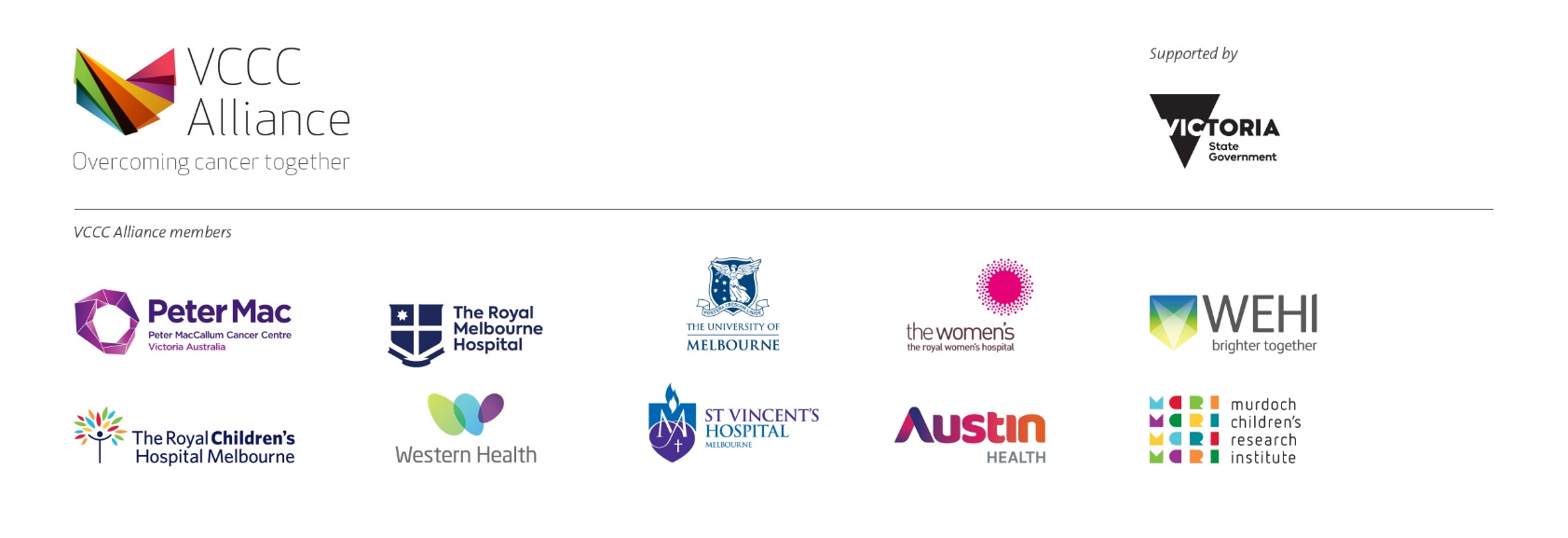 NameVCCC Alliance member institution(e.g. St Vincent’s Hospital)University department of enrolment(e.g. Department of Pathology)Category(e.g. Basic Science, Clinical Science or Population Health)Thesis titleSupervisor(s)Date of enrolmentDate of confirmationAre you a full-time or a part-time student?Have you submitted your thesis?If you have a clinical entry-to-practice degree please list it hereStatement of purpose and proposed use of the prize.Expected benefit of the award to support your development towards research independence.Impact of this opportunity on your career development and goals. 